Running Head: INTERMEDIATE SQL QUERIESIntermediate SQL Queries: Oracle 11g ExpressJered McClureWalden UniversityIntermediate SQL Queries: Oracle 11g ExpressThe name and data type of every column of the EMPLOYEES table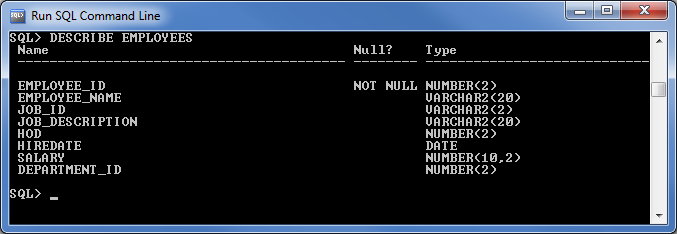 The values in all rows and columns of the DEPARTMENTS table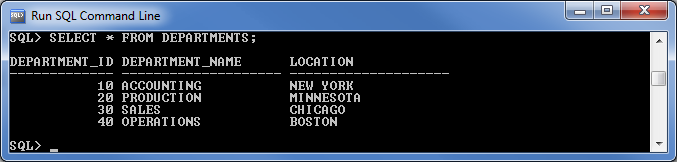 The employee identification number, employee name, and department identification number for every employee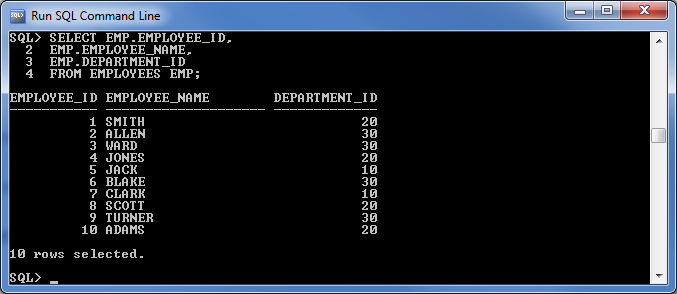 The employee identification number and salary of all employees earning more than $3,000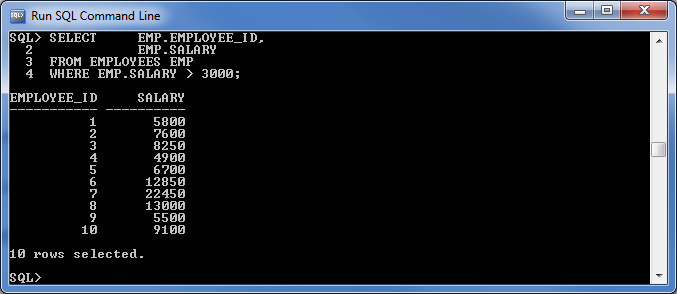 The employee identification number, employee name, and department name for all employees whose identification number is greater than 103 and less than 203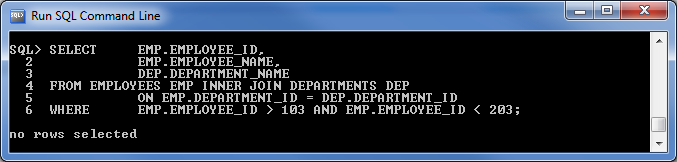 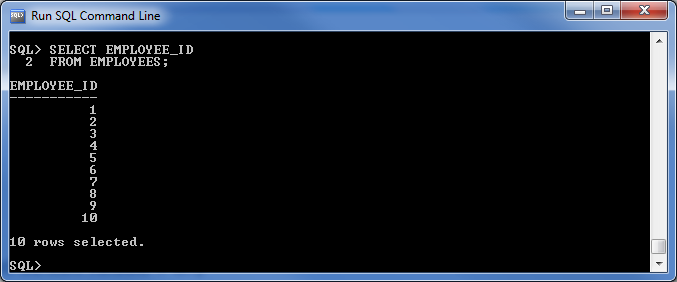 The employee name, head of the department (HOD), and salary for all employees whose salary is not in the range of $5,000–$ 10,000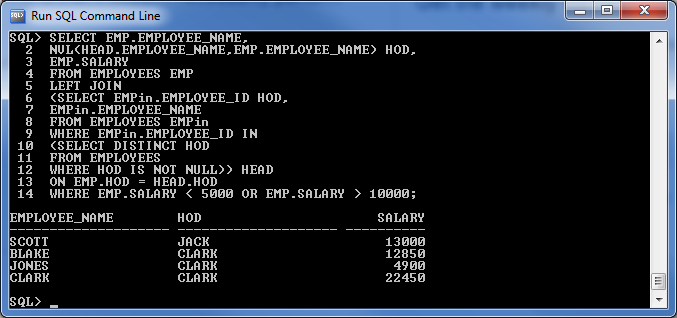 The job identification number, job description, and joining date of employees who have been hired between December 01, 2007, and June 01, 2008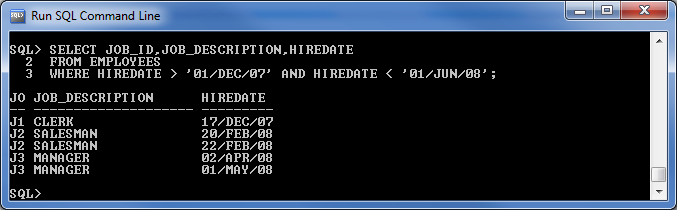 The complete employee detail for all employees whose last names start with S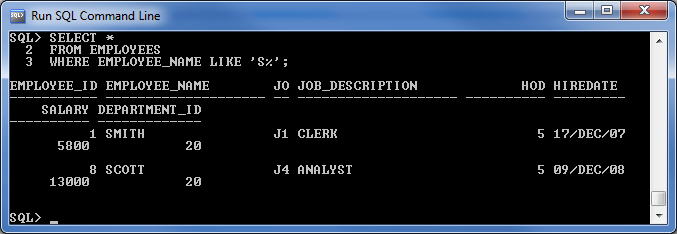 The employee name and department identification number of all employees belonging to department identification number 10 or 20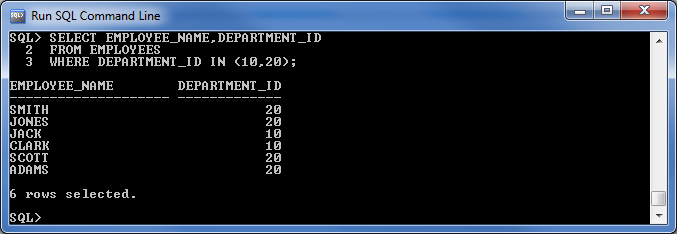 The employee name, department identification number, and department name for all employees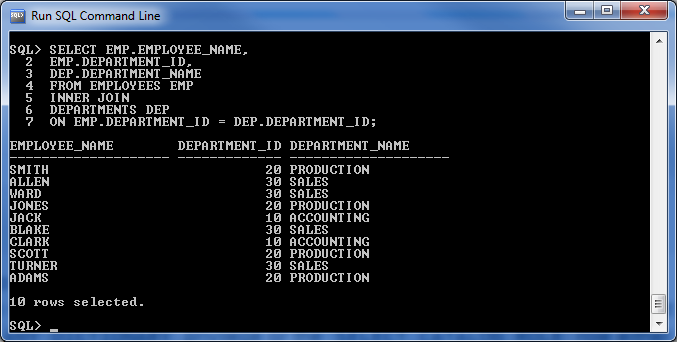 The employee name, department name, and location of the department for all employees who earn a salary greater than $15,000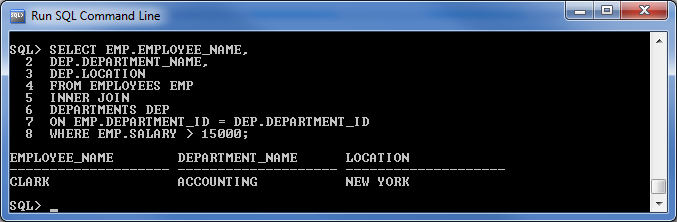 The employee name and employee identification number along with their HOD's name and identification number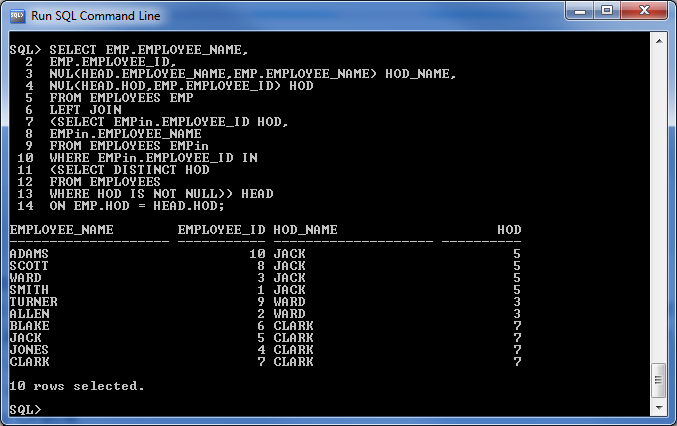 The employee name, job description, department name, location of the department, basic salary, and grade for all employees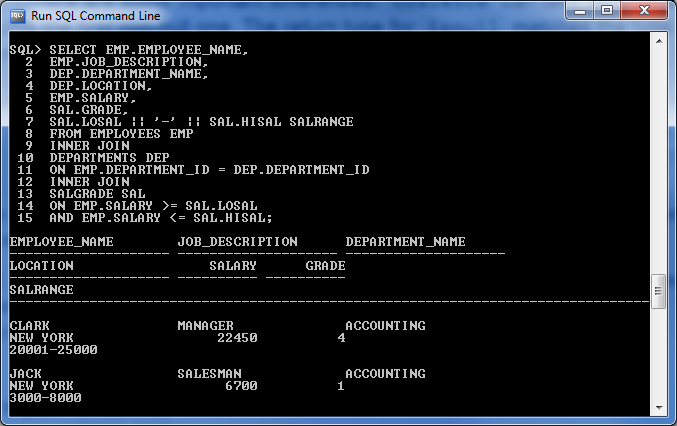 The employee identification number and joining date for employees who have been hired after Jack was hired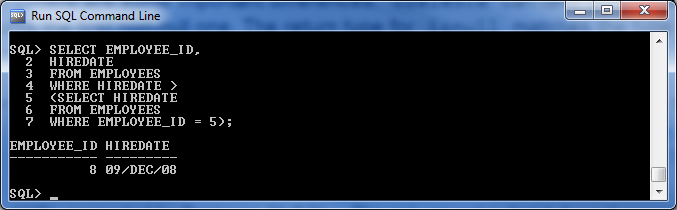 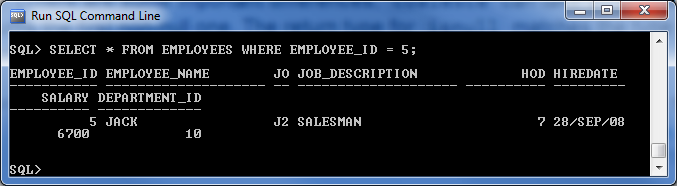 The employee name and department name for all employees, whether they have a department or not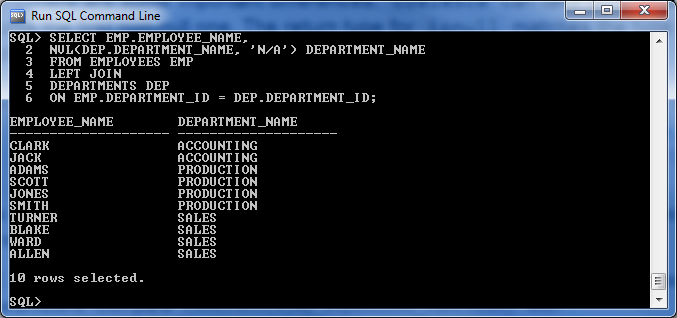 ReferenceCoronel, C., Morris, S., & Rob, P. (2012). Database Systems: Design, Implementation, and Management (10th ed.). Boston, MA, USA: Cengage Learning.